Člověk a jeho svět    -  1. třída  ( 11.5. - 17.5.2020 ) Milé děti!Učivo o měsících a hodinách  nám připomíná, že jsme se neviděli celé dva měsíce. Je to dlouhá doba. Důležité  je, že na sebe myslíme a přejeme si, abychom se brzy viděli. Poděkujte  rodičům, za jejich trpělivost a snahu vám vysvětlit nové učivo. Není to jednoduché. Věřím, že 25. května  nás bude ve škole hodně. Už se těším. Ti, co zůstanou z nějakých důvodů doma, tak nemusí být smutní, protože si stále budeme psát. Užívejte si jarního počasí, pozorujte svět kolem sebe!Mějte se hezky a  dávejte na sebe všichni doma  pozor .                                                                                  Zdenka VargováČaS      str.  60, 61             Doufám, že vám určování času nebude dělat problém.  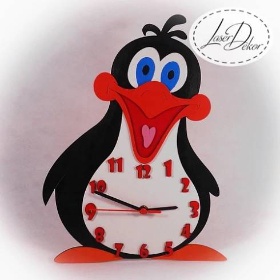                                             Stačí, když se naučíte ukazovat čas  - celé hodiny. Na papír:Namaluj zelenou louku. Na louce kvetou čtyři pampelišky a tři fialky. Nad loukou lítají dva motýli. Motýl vpravo je celý žlutý. Motýl vlevo je bílý s červenými puntíky.